Conneaut Lake Pre-K Counts NewsletterOctober 2018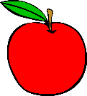 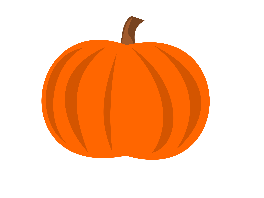 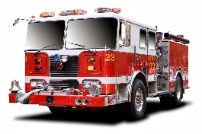 In The ClassroomThe children are settling into the routine!  I love seeing how they are building friendships and we are creating a school family!  In the Month of October, we will be learning about safety, healthy habits, and nutrition.  Please do not send in candy to be passed out.  It is a Pre-K program wide regulation that we are not allowed to pass out candy.  However, we do nutrition activities every month with the children.  This month we will be participating in apple taste tests.  We will be discussing apples and have taste tests to find out our favorite type of apple.  Come into the classroom and check the graph to see which one your child liked the most.  We will be having our vision screenings on October 11th.  In addition, we will participate in a fire safety day at the school.  A tentative date of October 18th is scheduled.  If you have your clearances and would like to help, please let me know.  The children will get the opportunity to meet real firefighters and ambulance personnel, as well as see fire trucks and ambulances up close.  We will be learning all about fire safety this month. Routine is very important for young children.  This is one reason that we do not have parties, instead we provide several developmentally appropriate activities for young children that go along with the season.  This month we will be exploring, painting, and carving pumpkins.  We will also be exploring gourds as we build science skills.  We will use them to sort and measure.  If you have any ideas of activities that you think would be fun and educational to do in the classroom or items that you would like to add to the classroom such as science items for the children to explore, please let me know.  This month, we will be welcoming an intern from LTI.  Her name is Ms. Kassy.  We are looking forward to having her with us for a few months!Outcomes, Standards, and Kindergarten Readiness SkillsThere are several goals that we will be working on with your child over the year.  These are called Outcomes and Standards.  One of these goals is in the area of Personal Social.  As a team, we will work to help the children build skills in self-regulation, self-care, social interactions, and also build their self-concepts.  One way we do this is through an “All About Me” box that your child will share with the class.  A very important Kindergarten readiness skill is that children are able to self-regulate behaviors and emotions.Here is a finger play that we will be learning this month:Five Little Pumpkins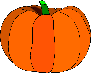 Five little pumpkins sitting on a gate The first one said, “Oh my, it’s getting late.”  The second one said, “There are bats in the air.”  The third one said, “But I don’t care.”  The fourth one said, “Let’s run and run and run.”  The fifth one said, “I’m ready for some fun!”  Then ooooh went the wind and out went the lights and five little pumpkins rolled out of sight!Dates to remember:  No Pre-K on October 26, 2018